Kochamy MATEMATYCZNE ZOO i dlatego postanowiliśmy zgłosić nasze koło do projektu:        „ Certyfikat Przyjaciela Matematycznego Zoo.” Jesteśmy małą szkołą, liczącą tylko 7 klas. Od 10 lat prowadzę w tej szkole koło matematyczne, a od 5-ciu lat korzystamy podczas zajęć        z zadań matematycznych zamieszczonych w matematycznym zoo. Uważam, że jest to dla dzieci świetna zabawa połączona z nauką i elementami zdrowej rywalizacji. Dzieci, uczęszczające na koło, zapytane:PO CO UCZYMY SIĘ MATEMATYKI (odpowiedziały) :aby rozwijać swoje zainteresowaniauczyć się nowych rzeczydobrze i sprawnie liczyćbyć mądrzejszymby bardziej polubić matematykęaby sobie radzić w życiu (np. liczyć pieniądze, mierzyć, wżyć, odczytywać temperaturę itp.)robić coś, co lubięmieć lepsze oceny w szkolewygrywać konkursylepiej przygotować się do trzecioteścikuzdobyć w przyszłości dobry zawóddostać się do dobrej szkoły, na studiaZajęcia koła matematycznego odbywają się raz w tygodniu i trwają godzinę. Uczęszczają na nie uczniowie z klasy trzeciej. Pracujemy w sali lekcyjnej z laptopem, ekranem i rzutnikiem oraz dostępnej w tym czasie pracowni komputerowej. Od dwóch lat mamy tam nowe komputery z dostępem do Internetu oraz tablicę interaktywną. Często korzystamy z interaktywnych, dydaktycznych programów, gier. Bardzo lubimy matematyczne zoo. Bawiąc się utrwalamy zdobyte na lekcji wiadomości oraz poznajemy nowe treści. Przygotowywaliśmy się w ten sposób do konkursów matematycznych, a obecnie utrwalamy wiedzę by dobrze napisać trzecioteścik. Podczas zajęć zdobywamy też umiejętności praktyczne i rozwiązujemy dużo zadań tekstowych. Często pracujemy w grupach, zespołach. Lubimy ze sobą rywalizować. Podczas zajęć koła matematycznego tworzyliśmy też własne gry planszowe oraz instrukcje do nich. Po zakończonej pracy (3-4 zajęcia) graliśmy w gry, które wykonaliśmy podczas zajęć. Każda z nich była inna, bardzo kolorowa i indywidualna. Ostatnio tworzyliśmy liczby przestrzenne. Niektórzy przebrali się za daną liczbę, inni wykonali ją           z kartonu, papieru, modeliny. Korzystamy też z różnych pomocy naukowych, bawimy się w: mierzenie, ważenie, obliczenia zegarowe i czasowe. Doskonale znamy tabliczkę mnożenia dzięki grom planszowym i kartom Grabowskiego. Sami układamy, tworzymy różne zadania.                                                                                             B. Potrykus wraz z uczniami klasy III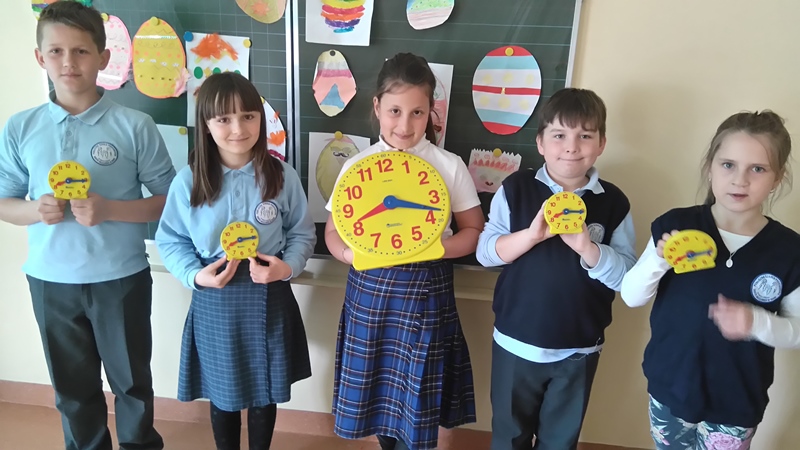 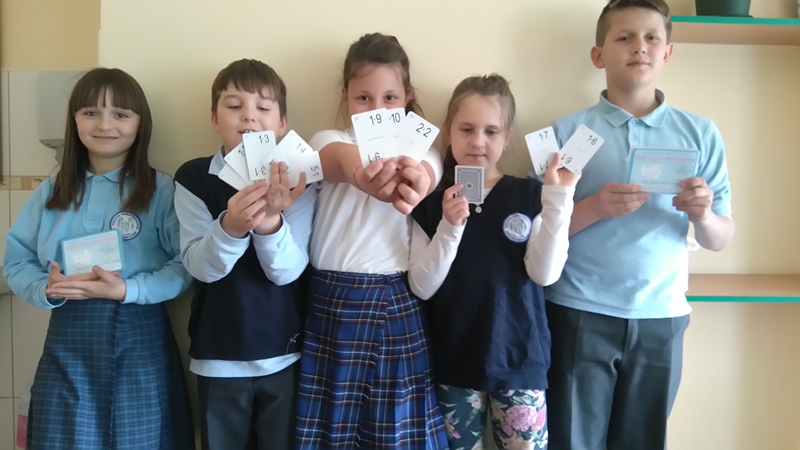 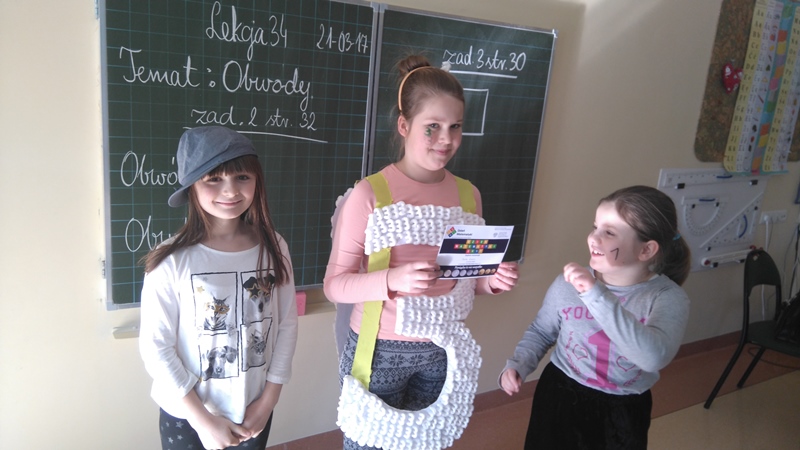 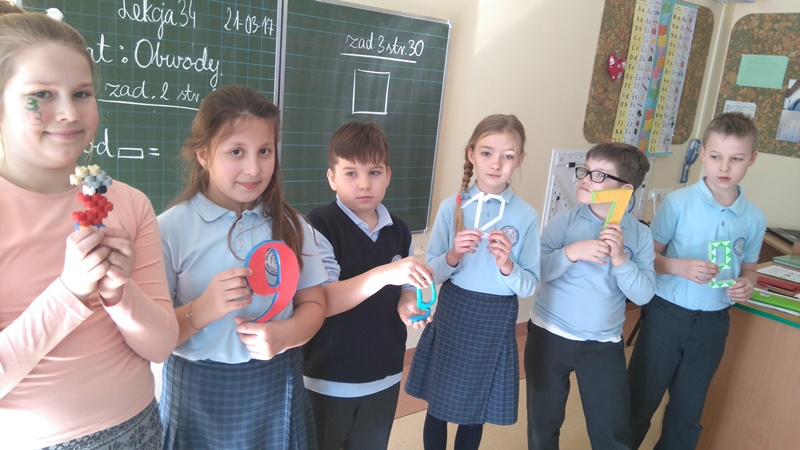 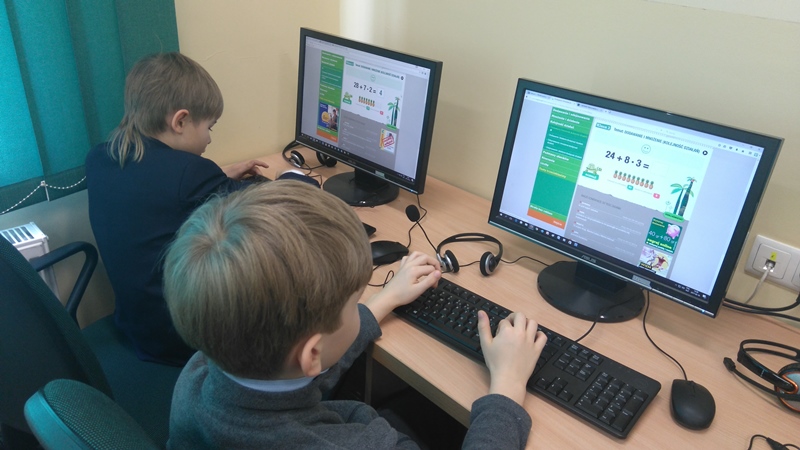 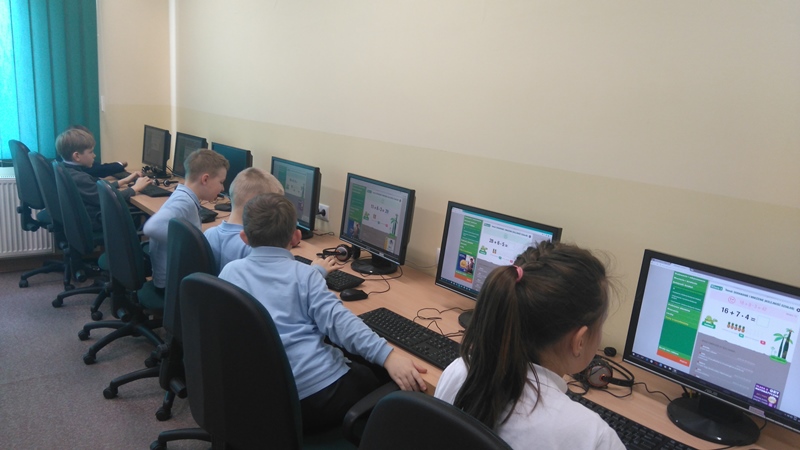 